                                                           						                                               Friday, September 29, 2023, 9am-4pm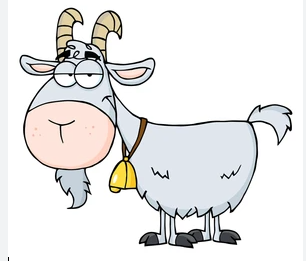 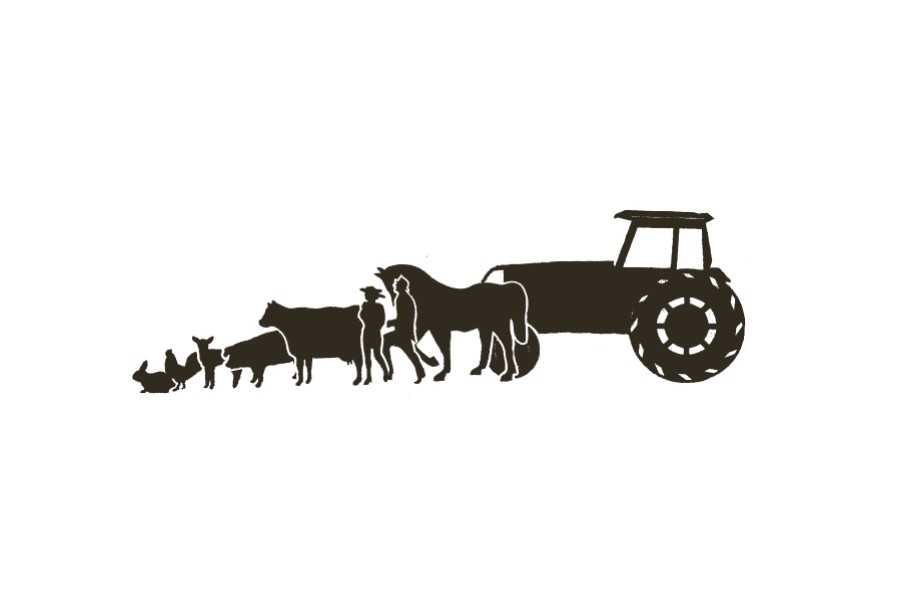 Free Gate Admission ---Preschool to Age 18Calvert County Fairgrounds, Rt. 231, Barstow, MD 20610www.calvertcountyfair.com9 am		     Fair & Carnival Open – Reduced ride prices for Ages up to 18 until 4 pm		           All Rides take 1 ticket @$1.00 each or 25 for $20.009 am – 3:45 pm      Gift Card Bike Drawing Registration (Drawing at 3:55 pm)	                         Main Street                                       Do Not have to be present to win, but must be present to register	                                               Gift Cards for Bikes donated by Calvert County 4-H All Stars9:30 am – 3:30 pm   Rock Painting							          Exhibit Blvd.9:30 am – 10:00 am Black Belt Academy – Master Kyle Webber - Show #1                                     Pavilion Stage10:00 – 12 Noon     Games & Contests Beside Track					           Beside Track Area			  Sequence of Events:  3-Legged Race, Bean Bag Toss, 	       			  Frisbee Toss, Wheelbarrow Race and More10 am – 1 pm           Youth Day Puzzle and Word Find in Progress –  Chick-Fil-A		            Main Street10 am – 2 pm	       Baseball Throw/Fast Pitch						            Front Fence			 Sponsored by Calvert County Sheriff’s Department 10:00 – 10:45 am     Beach Buccaneers Cheer Team				     	            Pavilion Stage10:45 		       Pie Eating Contest Grades K – 5th and enrolled in school – Pre-registration   Exhibit Blvd.10:45 – 11:30 am     ‘Raptors of Southern Maryland Show” by Nanjemoy Creek		             Pavilion Stage                                          Environmental Education Center11:30 am – 1 pm       Hula Hoop, Hog Calling & “Minute to Win It”			             Pavilion Stage1 pm                            K-9 Demonstration Sponsored by Sheriff’s Dept.			             Beside Track1:05 – 1:50 pm	        Calvert School of Dance                           				             Pavilion Stage2 pm                            Punt, Pass, & Kick Contest for Ages 8 – 13				             Beside Track Area			   Register at 1:30 pm at Barn – Sponsored by  Optimist Club			   of Calvert-Prince Frederick						Gray Barn2-2:30 pm	        Black Belt Academy – Master Kyle Webber – Show #2               		Pavilion Stage2:30 pm	        Pie Eating Contest for Lord Calvert & Miss Tranquility and Contestants	Exhibit Blvd.3:00 – 3:45 pm          BADD Company Dance Studio  						Pavilion Stage3:45 pm	        Closing of Gift Card Bike Registration					Main Street3:55 pm	        Gift Card Bike Drawing for Girl’s & Boy’s Bike				Pavilion Stage		             Need not be present to win, but must be present to register by 3:45 pm4:00 pm           	YOUTH DAY 2023 OFFICIALLY CLOSES – REGULAR GATE & RIDE PRICES BEGIN	YOUTH DAY DISPLAYS & EVENTS:  9 am – 4 pm  *Calvert Cadet Squadron, Civil Air Patrol, U.S. Air Force Auxiliary *Calvert County Library *Calvert County Master Gardeners *Calvert Co. Parks & Rec. & Calvert Nature Society *Calvert Co. Public Schools  * Calvert Environmental Commission  *Calvert Spinners and Weavers *Face Painting by CHS Art Honor Society  *Farmer for the Day  *4-H Passport to Ag *Girl Scouts SU 11-9, *Head Start *Health Dept. Healthy Activities *Healthy Families *Jefferson Patterson Park and Museum  *Judy Center *Maryland Coalition of Families (MCF)  *”Pinch”, the Blue Crab *Surfing Museum, Bruce “Snake” Gabrielson   OTHER FAIR ENTERTAINMENT SCHEDULED AT VARIOUS TIMES FROM 9 am TO 4 pm*Joseph Stebbing, Jr. Chainsaw Sculpture *Maryland Agriculture Showcase Trailer *Urias Daredevil, Aerial & Acrobatic Thrill Show  *Big Bee *Nature Play Space put on by Pure Play Every DaySPECIAL CHALLENGE FOR 2023 YOUTH DAY STUDENT ATTENDEES – (Preschool – Age 18)“Let’s Provide a Mountain of Food to Help Feed the Hungry!”   Please Bring a Can of Food and Leave it at the Entry Gate from 9 am to 4 pm.  Foods Collected will be distributed to Area Food Banks. Together We Can Make a Difference!!